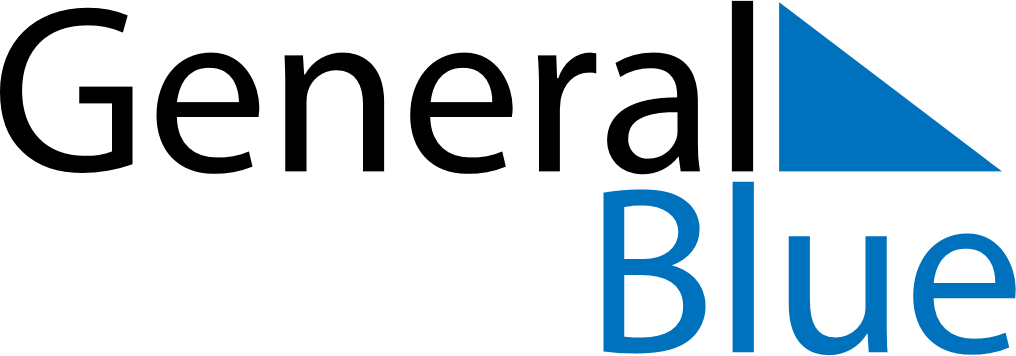 April 2024April 2024April 2024April 2024April 2024April 2024Nagybajom, Somogy, HungaryNagybajom, Somogy, HungaryNagybajom, Somogy, HungaryNagybajom, Somogy, HungaryNagybajom, Somogy, HungaryNagybajom, Somogy, HungarySunday Monday Tuesday Wednesday Thursday Friday Saturday 1 2 3 4 5 6 Sunrise: 6:29 AM Sunset: 7:18 PM Daylight: 12 hours and 48 minutes. Sunrise: 6:27 AM Sunset: 7:19 PM Daylight: 12 hours and 52 minutes. Sunrise: 6:25 AM Sunset: 7:20 PM Daylight: 12 hours and 55 minutes. Sunrise: 6:23 AM Sunset: 7:22 PM Daylight: 12 hours and 58 minutes. Sunrise: 6:21 AM Sunset: 7:23 PM Daylight: 13 hours and 2 minutes. Sunrise: 6:19 AM Sunset: 7:24 PM Daylight: 13 hours and 5 minutes. 7 8 9 10 11 12 13 Sunrise: 6:17 AM Sunset: 7:26 PM Daylight: 13 hours and 8 minutes. Sunrise: 6:15 AM Sunset: 7:27 PM Daylight: 13 hours and 11 minutes. Sunrise: 6:14 AM Sunset: 7:29 PM Daylight: 13 hours and 14 minutes. Sunrise: 6:12 AM Sunset: 7:30 PM Daylight: 13 hours and 18 minutes. Sunrise: 6:10 AM Sunset: 7:31 PM Daylight: 13 hours and 21 minutes. Sunrise: 6:08 AM Sunset: 7:33 PM Daylight: 13 hours and 24 minutes. Sunrise: 6:06 AM Sunset: 7:34 PM Daylight: 13 hours and 27 minutes. 14 15 16 17 18 19 20 Sunrise: 6:04 AM Sunset: 7:35 PM Daylight: 13 hours and 30 minutes. Sunrise: 6:02 AM Sunset: 7:37 PM Daylight: 13 hours and 34 minutes. Sunrise: 6:01 AM Sunset: 7:38 PM Daylight: 13 hours and 37 minutes. Sunrise: 5:59 AM Sunset: 7:39 PM Daylight: 13 hours and 40 minutes. Sunrise: 5:57 AM Sunset: 7:41 PM Daylight: 13 hours and 43 minutes. Sunrise: 5:55 AM Sunset: 7:42 PM Daylight: 13 hours and 46 minutes. Sunrise: 5:53 AM Sunset: 7:43 PM Daylight: 13 hours and 49 minutes. 21 22 23 24 25 26 27 Sunrise: 5:52 AM Sunset: 7:45 PM Daylight: 13 hours and 52 minutes. Sunrise: 5:50 AM Sunset: 7:46 PM Daylight: 13 hours and 55 minutes. Sunrise: 5:48 AM Sunset: 7:47 PM Daylight: 13 hours and 59 minutes. Sunrise: 5:47 AM Sunset: 7:49 PM Daylight: 14 hours and 2 minutes. Sunrise: 5:45 AM Sunset: 7:50 PM Daylight: 14 hours and 5 minutes. Sunrise: 5:43 AM Sunset: 7:51 PM Daylight: 14 hours and 8 minutes. Sunrise: 5:42 AM Sunset: 7:53 PM Daylight: 14 hours and 11 minutes. 28 29 30 Sunrise: 5:40 AM Sunset: 7:54 PM Daylight: 14 hours and 13 minutes. Sunrise: 5:38 AM Sunset: 7:55 PM Daylight: 14 hours and 16 minutes. Sunrise: 5:37 AM Sunset: 7:57 PM Daylight: 14 hours and 19 minutes. 